107年度教育部國民及學前教育署補助高級中等學校優化實作環境計畫【校訂課程設備】     需求計畫書(科別名稱)每一科別一冊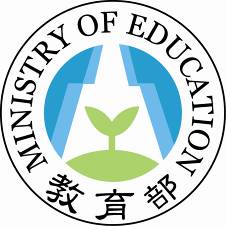 （請使用申請學校校徽）隸屬別：○教育部國民及學前教育署之【□ 國立  □ 私立】學校
○臺北市所屬之 【□ 市立  □ 私立】學校
○高雄市所屬之 【□ 市立  □ 私立】學校
○新北市所屬之 【□ 市立  □ 私立】學校○臺中市所屬之 【□ 市立  □ 私立】學校○桃園市所屬之 【□ 市立  □ 私立】學校○其他  學校學    校：                  （校名）                    學校 校    址：                                                 □申請版  □核定版中華民國  107年○月○日撰寫格式說明Word文書排版壹、版面設定一、邊界：上、下2cm，左右各2.5cm。二、方向：由左至右三、紙張：A4直式橫書貳、字形與行距一、字形：(一)中文：一律用標楷體，(二)英文及阿拉伯數字：一律用Times New Roman。二、內容字體大小：(一)主標題：16pt，粗體。(二)次標題：14pt，粗體。(三)內  文：12pt。三、行距：(一)內文：1.25行距。(二)標題與段落之間務請空0.25行。(三)段落與段落之間務請空0.25行。(四)每段開頭空2字。參、標次體例壹、（主標題-粗體16pt）一、（次標題-粗體14pt）(一)（次標題-字體14pt）1.（次標題-字體14pt）肆、標點符號規定所有標點符號，除文中之英文字及頁碼請使用英數小寫外，其餘規定使用中文全形之標點符號。如：，；、。：？！／「」（）……。請勿使用英數之標點符號，如：{}^!][;,.'"!*（）:/><...，等。電子檔格式說明一、文字與圖表及封面須排版完成於1個檔案中。二、以WORD文件檔(﹡DOC或﹡DOCX)及PDF圖檔為限。三、檔案大小限B以內。四、一律以內文第一頁起始插入頁碼。五、檔名須遵守下述群科別編碼及格式，範例如下：2_動力機械群_○立○○高級○○職業學校_○○科或○○學程.doc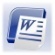 2_動力機械群_○立○○高級○○職業學校_○○科或○○學程.pdf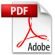 註：上例2_為群別編碼，各群編碼原則請參考附件之職業學校群科歸屬表。【A、申辦科別/學程基本資料】壹、學校現況(請以學校總體課程計畫書之表格一致)貳、課程規劃107學年度總體課程計畫之校訂專業及實習科目規劃與開設情形(擬申請設備補助之科目才需填寫)註：1.本表請按107學年度報部核定之學校總體課程計畫書校訂專業及實習科目填寫，並下載上傳之學校總體課程計畫書之教學科目與學分數表為附件。2.本表「開課方式」請按實際開設情形填寫，並於備註欄說明跨班、跨科、跨群、跨校之對象。参、申請補助課程說明(每一課程分別撰寫，每課程以3頁為限)課程名稱:一、申請補助課程之發展歷程說明(含課程綱要)二、申請補助課程之教學目標及其開設之必要性(與學生職涯發展及產業需求之關聯性)三、申請補助課程之預期效益四、實施該課程學校現有設備說明及未來設備需求規劃五、該課程設備未來資源共享機制規劃六、該課程之師資來源說明七、該課程配合其他各項競爭型計畫的申請規劃(例如業師協同教學、高職優質化、高中職均質化、就業導向專班等等，無則免填)【B、經費需求概算】107年會計年度概算表（107年1月至12月）承辦人/組長（簽章）教務主任總務主任（簽章）實習主任（簽章）主計/會計主任（簽章）校    長（簽章）課程類別開設年級科目名稱必選修必選修學分開課方式開課方式開課方式開課方式開課方式備註課程類別開設年級科目名稱必修選修學分同科單班同科跨班同群跨科同校跨群跨校備註專業科目專業科目專業科目實習科目實習科目實習科目實習科目實習科目              ▓申請表              ▓申請表              ▓申請表              ▓申請表  教育部國民及學前教育署補助計畫項目經費  教育部國民及學前教育署補助計畫項目經費  教育部國民及學前教育署補助計畫項目經費  教育部國民及學前教育署補助計畫項目經費  教育部國民及學前教育署補助計畫項目經費  教育部國民及學前教育署補助計畫項目經費  教育部國民及學前教育署補助計畫項目經費  教育部國民及學前教育署補助計畫項目經費  教育部國民及學前教育署補助計畫項目經費  教育部國民及學前教育署補助計畫項目經費              □核定表              □核定表              □核定表              □核定表申請單位：XXX學校申請單位：XXX學校申請單位：XXX學校申請單位：XXX學校申請單位：XXX學校申請單位：XXX學校申請單位：XXX學校申請單位：XXX學校計畫名稱：XXXX計畫名稱：XXXX計畫名稱：XXXX計畫名稱：XXXX計畫期程： 107 年  1  月  1  日至 107 年 12  月  31 日計畫期程： 107 年  1  月  1  日至 107 年 12  月  31 日計畫期程： 107 年  1  月  1  日至 107 年 12  月  31 日計畫期程： 107 年  1  月  1  日至 107 年 12  月  31 日計畫期程： 107 年  1  月  1  日至 107 年 12  月  31 日計畫期程： 107 年  1  月  1  日至 107 年 12  月  31 日計畫期程： 107 年  1  月  1  日至 107 年 12  月  31 日計畫期程： 107 年  1  月  1  日至 107 年 12  月  31 日計畫期程： 107 年  1  月  1  日至 107 年 12  月  31 日計畫期程： 107 年  1  月  1  日至 107 年 12  月  31 日計畫期程： 107 年  1  月  1  日至 107 年 12  月  31 日計畫期程： 107 年  1  月  1  日至 107 年 12  月  31 日計畫經費總額：      元，申請金額：        元，自籌款：      元計畫經費總額：      元，申請金額：        元，自籌款：      元計畫經費總額：      元，申請金額：        元，自籌款：      元計畫經費總額：      元，申請金額：        元，自籌款：      元計畫經費總額：      元，申請金額：        元，自籌款：      元計畫經費總額：      元，申請金額：        元，自籌款：      元計畫經費總額：      元，申請金額：        元，自籌款：      元計畫經費總額：      元，申請金額：        元，自籌款：      元計畫經費總額：      元，申請金額：        元，自籌款：      元計畫經費總額：      元，申請金額：        元，自籌款：      元計畫經費總額：      元，申請金額：        元，自籌款：      元計畫經費總額：      元，申請金額：        元，自籌款：      元擬向其他機關與民間團體申請補助：□無□有（請註明其他機關與民間團體申請補助經費之項目及金額）國教署：              元，補助項目及金額：XXXX部：………………元，補助項目及金額：擬向其他機關與民間團體申請補助：□無□有（請註明其他機關與民間團體申請補助經費之項目及金額）國教署：              元，補助項目及金額：XXXX部：………………元，補助項目及金額：擬向其他機關與民間團體申請補助：□無□有（請註明其他機關與民間團體申請補助經費之項目及金額）國教署：              元，補助項目及金額：XXXX部：………………元，補助項目及金額：擬向其他機關與民間團體申請補助：□無□有（請註明其他機關與民間團體申請補助經費之項目及金額）國教署：              元，補助項目及金額：XXXX部：………………元，補助項目及金額：擬向其他機關與民間團體申請補助：□無□有（請註明其他機關與民間團體申請補助經費之項目及金額）國教署：              元，補助項目及金額：XXXX部：………………元，補助項目及金額：擬向其他機關與民間團體申請補助：□無□有（請註明其他機關與民間團體申請補助經費之項目及金額）國教署：              元，補助項目及金額：XXXX部：………………元，補助項目及金額：擬向其他機關與民間團體申請補助：□無□有（請註明其他機關與民間團體申請補助經費之項目及金額）國教署：              元，補助項目及金額：XXXX部：………………元，補助項目及金額：擬向其他機關與民間團體申請補助：□無□有（請註明其他機關與民間團體申請補助經費之項目及金額）國教署：              元，補助項目及金額：XXXX部：………………元，補助項目及金額：擬向其他機關與民間團體申請補助：□無□有（請註明其他機關與民間團體申請補助經費之項目及金額）國教署：              元，補助項目及金額：XXXX部：………………元，補助項目及金額：擬向其他機關與民間團體申請補助：□無□有（請註明其他機關與民間團體申請補助經費之項目及金額）國教署：              元，補助項目及金額：XXXX部：………………元，補助項目及金額：擬向其他機關與民間團體申請補助：□無□有（請註明其他機關與民間團體申請補助經費之項目及金額）國教署：              元，補助項目及金額：XXXX部：………………元，補助項目及金額：擬向其他機關與民間團體申請補助：□無□有（請註明其他機關與民間團體申請補助經費之項目及金額）國教署：              元，補助項目及金額：XXXX部：………………元，補助項目及金額：經費項目經費項目計畫經費明細計畫經費明細計畫經費明細計畫經費明細計畫經費明細計畫經費明細計畫經費明細計畫經費明細教育部國教署核定計畫經費（申請單位請勿填寫）教育部國教署核定計畫經費（申請單位請勿填寫）經費項目經費項目單價（元）單價（元）數量數量總價(元)總價(元)說明說明金額（元）說明設備與投資設備與投資設備與投資設備與投資設備與投資設備與投資設備與投資設備與投資設備與投資設備與投資合  計合  計本署核定補助為   元承辦             會計            機關長官單位             單位            或負責人承辦             會計            機關長官單位             單位            或負責人承辦             會計            機關長官單位             單位            或負責人承辦             會計            機關長官單位             單位            或負責人承辦             會計            機關長官單位             單位            或負責人承辦             會計            機關長官單位             單位            或負責人承辦             會計            機關長官單位             單位            或負責人承辦             會計            機關長官單位             單位            或負責人承辦             會計            機關長官單位             單位            或負責人承辦             會計            機關長官單位             單位            或負責人國教署        承辦人國教署組(室)主管國教署        承辦人國教署組(室)主管備註：1、依行政院99年3月4日院授主忠字第0990001184號函頒對民間團體捐助之規定，為避免民間團體以同一事由或活動向多機關申請捐助，造成重複情形，各機關訂定捐助規範時，應明定以同一事由或活動向多機關提出申請捐助，應列明全部經費內容，及擬向各機關申請補助經費項目及金額。2、補助案件除因特殊情況經本署同意外，以不補助人事費為原則；另內部場地使用費及行政管理費則一律不予補助。3、各經費項目，除依相關規定無法區分者外，以人事費、業務費、雜支、設備及投資四項為編列原則備註：1、依行政院99年3月4日院授主忠字第0990001184號函頒對民間團體捐助之規定，為避免民間團體以同一事由或活動向多機關申請捐助，造成重複情形，各機關訂定捐助規範時，應明定以同一事由或活動向多機關提出申請捐助，應列明全部經費內容，及擬向各機關申請補助經費項目及金額。2、補助案件除因特殊情況經本署同意外，以不補助人事費為原則；另內部場地使用費及行政管理費則一律不予補助。3、各經費項目，除依相關規定無法區分者外，以人事費、業務費、雜支、設備及投資四項為編列原則備註：1、依行政院99年3月4日院授主忠字第0990001184號函頒對民間團體捐助之規定，為避免民間團體以同一事由或活動向多機關申請捐助，造成重複情形，各機關訂定捐助規範時，應明定以同一事由或活動向多機關提出申請捐助，應列明全部經費內容，及擬向各機關申請補助經費項目及金額。2、補助案件除因特殊情況經本署同意外，以不補助人事費為原則；另內部場地使用費及行政管理費則一律不予補助。3、各經費項目，除依相關規定無法區分者外，以人事費、業務費、雜支、設備及投資四項為編列原則備註：1、依行政院99年3月4日院授主忠字第0990001184號函頒對民間團體捐助之規定，為避免民間團體以同一事由或活動向多機關申請捐助，造成重複情形，各機關訂定捐助規範時，應明定以同一事由或活動向多機關提出申請捐助，應列明全部經費內容，及擬向各機關申請補助經費項目及金額。2、補助案件除因特殊情況經本署同意外，以不補助人事費為原則；另內部場地使用費及行政管理費則一律不予補助。3、各經費項目，除依相關規定無法區分者外，以人事費、業務費、雜支、設備及投資四項為編列原則備註：1、依行政院99年3月4日院授主忠字第0990001184號函頒對民間團體捐助之規定，為避免民間團體以同一事由或活動向多機關申請捐助，造成重複情形，各機關訂定捐助規範時，應明定以同一事由或活動向多機關提出申請捐助，應列明全部經費內容，及擬向各機關申請補助經費項目及金額。2、補助案件除因特殊情況經本署同意外，以不補助人事費為原則；另內部場地使用費及行政管理費則一律不予補助。3、各經費項目，除依相關規定無法區分者外，以人事費、業務費、雜支、設備及投資四項為編列原則備註：1、依行政院99年3月4日院授主忠字第0990001184號函頒對民間團體捐助之規定，為避免民間團體以同一事由或活動向多機關申請捐助，造成重複情形，各機關訂定捐助規範時，應明定以同一事由或活動向多機關提出申請捐助，應列明全部經費內容，及擬向各機關申請補助經費項目及金額。2、補助案件除因特殊情況經本署同意外，以不補助人事費為原則；另內部場地使用費及行政管理費則一律不予補助。3、各經費項目，除依相關規定無法區分者外，以人事費、業務費、雜支、設備及投資四項為編列原則備註：1、依行政院99年3月4日院授主忠字第0990001184號函頒對民間團體捐助之規定，為避免民間團體以同一事由或活動向多機關申請捐助，造成重複情形，各機關訂定捐助規範時，應明定以同一事由或活動向多機關提出申請捐助，應列明全部經費內容，及擬向各機關申請補助經費項目及金額。2、補助案件除因特殊情況經本署同意外，以不補助人事費為原則；另內部場地使用費及行政管理費則一律不予補助。3、各經費項目，除依相關規定無法區分者外，以人事費、業務費、雜支、設備及投資四項為編列原則備註：1、依行政院99年3月4日院授主忠字第0990001184號函頒對民間團體捐助之規定，為避免民間團體以同一事由或活動向多機關申請捐助，造成重複情形，各機關訂定捐助規範時，應明定以同一事由或活動向多機關提出申請捐助，應列明全部經費內容，及擬向各機關申請補助經費項目及金額。2、補助案件除因特殊情況經本署同意外，以不補助人事費為原則；另內部場地使用費及行政管理費則一律不予補助。3、各經費項目，除依相關規定無法區分者外，以人事費、業務費、雜支、設備及投資四項為編列原則備註：1、依行政院99年3月4日院授主忠字第0990001184號函頒對民間團體捐助之規定，為避免民間團體以同一事由或活動向多機關申請捐助，造成重複情形，各機關訂定捐助規範時，應明定以同一事由或活動向多機關提出申請捐助，應列明全部經費內容，及擬向各機關申請補助經費項目及金額。2、補助案件除因特殊情況經本署同意外，以不補助人事費為原則；另內部場地使用費及行政管理費則一律不予補助。3、各經費項目，除依相關規定無法區分者外，以人事費、業務費、雜支、設備及投資四項為編列原則備註：1、依行政院99年3月4日院授主忠字第0990001184號函頒對民間團體捐助之規定，為避免民間團體以同一事由或活動向多機關申請捐助，造成重複情形，各機關訂定捐助規範時，應明定以同一事由或活動向多機關提出申請捐助，應列明全部經費內容，及擬向各機關申請補助經費項目及金額。2、補助案件除因特殊情況經本署同意外，以不補助人事費為原則；另內部場地使用費及行政管理費則一律不予補助。3、各經費項目，除依相關規定無法區分者外，以人事費、業務費、雜支、設備及投資四項為編列原則補助方式： □全額補助□部分補助　【補助比率　　％】□酌予補助補助方式： □全額補助□部分補助　【補助比率　　％】□酌予補助備註：1、依行政院99年3月4日院授主忠字第0990001184號函頒對民間團體捐助之規定，為避免民間團體以同一事由或活動向多機關申請捐助，造成重複情形，各機關訂定捐助規範時，應明定以同一事由或活動向多機關提出申請捐助，應列明全部經費內容，及擬向各機關申請補助經費項目及金額。2、補助案件除因特殊情況經本署同意外，以不補助人事費為原則；另內部場地使用費及行政管理費則一律不予補助。3、各經費項目，除依相關規定無法區分者外，以人事費、業務費、雜支、設備及投資四項為編列原則備註：1、依行政院99年3月4日院授主忠字第0990001184號函頒對民間團體捐助之規定，為避免民間團體以同一事由或活動向多機關申請捐助，造成重複情形，各機關訂定捐助規範時，應明定以同一事由或活動向多機關提出申請捐助，應列明全部經費內容，及擬向各機關申請補助經費項目及金額。2、補助案件除因特殊情況經本署同意外，以不補助人事費為原則；另內部場地使用費及行政管理費則一律不予補助。3、各經費項目，除依相關規定無法區分者外，以人事費、業務費、雜支、設備及投資四項為編列原則備註：1、依行政院99年3月4日院授主忠字第0990001184號函頒對民間團體捐助之規定，為避免民間團體以同一事由或活動向多機關申請捐助，造成重複情形，各機關訂定捐助規範時，應明定以同一事由或活動向多機關提出申請捐助，應列明全部經費內容，及擬向各機關申請補助經費項目及金額。2、補助案件除因特殊情況經本署同意外，以不補助人事費為原則；另內部場地使用費及行政管理費則一律不予補助。3、各經費項目，除依相關規定無法區分者外，以人事費、業務費、雜支、設備及投資四項為編列原則備註：1、依行政院99年3月4日院授主忠字第0990001184號函頒對民間團體捐助之規定，為避免民間團體以同一事由或活動向多機關申請捐助，造成重複情形，各機關訂定捐助規範時，應明定以同一事由或活動向多機關提出申請捐助，應列明全部經費內容，及擬向各機關申請補助經費項目及金額。2、補助案件除因特殊情況經本署同意外，以不補助人事費為原則；另內部場地使用費及行政管理費則一律不予補助。3、各經費項目，除依相關規定無法區分者外，以人事費、業務費、雜支、設備及投資四項為編列原則備註：1、依行政院99年3月4日院授主忠字第0990001184號函頒對民間團體捐助之規定，為避免民間團體以同一事由或活動向多機關申請捐助，造成重複情形，各機關訂定捐助規範時，應明定以同一事由或活動向多機關提出申請捐助，應列明全部經費內容，及擬向各機關申請補助經費項目及金額。2、補助案件除因特殊情況經本署同意外，以不補助人事費為原則；另內部場地使用費及行政管理費則一律不予補助。3、各經費項目，除依相關規定無法區分者外，以人事費、業務費、雜支、設備及投資四項為編列原則備註：1、依行政院99年3月4日院授主忠字第0990001184號函頒對民間團體捐助之規定，為避免民間團體以同一事由或活動向多機關申請捐助，造成重複情形，各機關訂定捐助規範時，應明定以同一事由或活動向多機關提出申請捐助，應列明全部經費內容，及擬向各機關申請補助經費項目及金額。2、補助案件除因特殊情況經本署同意外，以不補助人事費為原則；另內部場地使用費及行政管理費則一律不予補助。3、各經費項目，除依相關規定無法區分者外，以人事費、業務費、雜支、設備及投資四項為編列原則備註：1、依行政院99年3月4日院授主忠字第0990001184號函頒對民間團體捐助之規定，為避免民間團體以同一事由或活動向多機關申請捐助，造成重複情形，各機關訂定捐助規範時，應明定以同一事由或活動向多機關提出申請捐助，應列明全部經費內容，及擬向各機關申請補助經費項目及金額。2、補助案件除因特殊情況經本署同意外，以不補助人事費為原則；另內部場地使用費及行政管理費則一律不予補助。3、各經費項目，除依相關規定無法區分者外，以人事費、業務費、雜支、設備及投資四項為編列原則備註：1、依行政院99年3月4日院授主忠字第0990001184號函頒對民間團體捐助之規定，為避免民間團體以同一事由或活動向多機關申請捐助，造成重複情形，各機關訂定捐助規範時，應明定以同一事由或活動向多機關提出申請捐助，應列明全部經費內容，及擬向各機關申請補助經費項目及金額。2、補助案件除因特殊情況經本署同意外，以不補助人事費為原則；另內部場地使用費及行政管理費則一律不予補助。3、各經費項目，除依相關規定無法區分者外，以人事費、業務費、雜支、設備及投資四項為編列原則備註：1、依行政院99年3月4日院授主忠字第0990001184號函頒對民間團體捐助之規定，為避免民間團體以同一事由或活動向多機關申請捐助，造成重複情形，各機關訂定捐助規範時，應明定以同一事由或活動向多機關提出申請捐助，應列明全部經費內容，及擬向各機關申請補助經費項目及金額。2、補助案件除因特殊情況經本署同意外，以不補助人事費為原則；另內部場地使用費及行政管理費則一律不予補助。3、各經費項目，除依相關規定無法區分者外，以人事費、業務費、雜支、設備及投資四項為編列原則備註：1、依行政院99年3月4日院授主忠字第0990001184號函頒對民間團體捐助之規定，為避免民間團體以同一事由或活動向多機關申請捐助，造成重複情形，各機關訂定捐助規範時，應明定以同一事由或活動向多機關提出申請捐助，應列明全部經費內容，及擬向各機關申請補助經費項目及金額。2、補助案件除因特殊情況經本署同意外，以不補助人事費為原則；另內部場地使用費及行政管理費則一律不予補助。3、各經費項目，除依相關規定無法區分者外，以人事費、業務費、雜支、設備及投資四項為編列原則餘款繳回方式：□繳回  （請敘明依據）□不繳回（請敘明依據）餘款繳回方式：□繳回  （請敘明依據）□不繳回（請敘明依據）